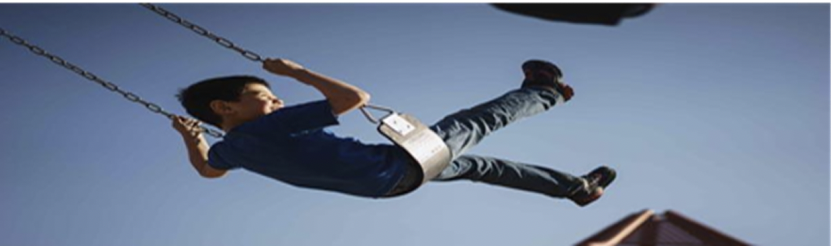 Resilience Leaders Agenda Friday, February 25, 2022 9am to 11:00am via Zoom Welcome and Introductions
Meditation – Meg Long
Update: Mini- Summit/ Larger Summit April (tentative) -Kasandra Update: Legislative Session – Kasandra
Treasurer Report -
Presentation: FYI+ Influencers
Adjourn to attend Health Fair at City of Las Cruces Next Meeting.
Friday, March 25th 9am- 11am Join Zoom Meeting: https://us02web.zoom.us/j/2088959678?pwd=dktxaGVkSFAwanJTV29KSTNoVldTdz09 Meeting ID: 208 895 9678 Passcode: PP3HNn 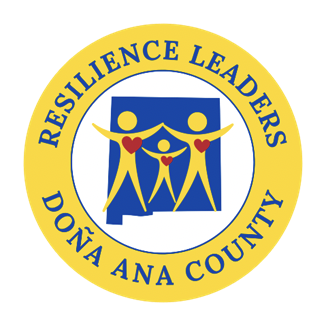 